PSY5260 Addictions and Substance AbuseReformed Theological Seminary – Jackson CampusWinter 20213 Credit HoursInstructorCourse DescriptionThis course provides an introduction to basic concepts and methodologies of addiction and addiction treatment.Students will be taught current treatment protocols based on the latest understanding and research. This course is designed to help students be more effective in treating and referring their future addicted clients.  The course will focus on understanding theories of addiction and addiction treatment as well as developing an integrated, compassionate approach to the addict and recovery that includes biological, psychological, and spiritual categories.  Students will expand their understanding through reading about addiction and recovery, participating in groups both in class and outside of class, and writing papers to help build a working framework for addiction and its treatment. Course Objectives (Knowledge and Skill Outcomes)Students will demonstrate comprehension of the following (applicable CACREP standard in parenthesis):FOUNDATIONS OF ADDICTIONSCO1. History and development of addiction counseling, including a foundation for understanding addiction and recovery while uncovering personal assumptions and biases in treatment. (5.A.1.a)CO2. Theories, models, and etiology of addiction related to substance use as well as behavioral and process addictions. (2.F.3.d, 5.A.1.b; 5.A.2.n, 5.C.1.d)CO3. Principles and philosophies of addiction related to self-help, including the limitations of this model. (5.A.1.c)CO4. Principles, models, and documentation formats of biopsychosocial case conceptualization and treatment planning. (5.A.1.d)
CO5. Neurological, behavioral, psychological, physical, and social effects of psychoactive substances and addictive disorders on the user and significant others. (5.A.1.e)CO6. Psychological tests and assessments specific to addiction counseling. (5.A.1.f)CO7. Approaches for conceptualizing the connection of individual work to God’s work.CONTEXTUAL DIMENSIONS OF ADDICTION TREATMENTCO8. Integration of Biblical passages with theories, models, and etiology of addiction and recovery.CO9 Roles and settings of addiction counselors.  (5.A.2.a)
CO10. Potential for addictive and substance use disorders to mimic and/or co-occur with a variety of medical and psychological disorders. (5.A.2.B)
CO11. Factors that increase the likelihood for a person, community, or group to be at risk for or resilient to psychoactive substance use disorders as well as behavioral and process addictions. (5.A.2.)
CO12. Importance of vocation, family, social networks, and community systems in the addiction treatment and recovery process.  (5.A.2.e)
CO13. Role of wellness and spirituality in the addiction recovery process. (5.A.2.f)
CO14. Culturally and developmentally relevant education programs that raise awareness and support addiction and substance abuse prevention and the recovery process.  (5.A.2.g)
CO15. Classifications, indications, and contraindications of commonly prescribed psychopharmacological medications for appropriate medical referral and consultation.  (5.A.2.h)CO16. Diagnostic process, including differential diagnosis addressing the potential for substance use disorders to mimic and/or co-occur with a variety of neurological, and the use of current diagnostic classification systems, including the Diagnostic and Statistical Manual of Mental Disorders (DSM) and the International Classification of Diseases (ICD).  (5.A.2.i, 5.C.2.e)CO17. Cultural factors relevant to addiction and addictive behavior. (5.A.2.J)CO18. Legal and ethical considerations specific to addiction counseling. (5.A.2.L)Methods of Instruction This course will be taught in the following format: Instructional: Classes will be in seminar format and will include lectures, readings, film, and class discussion.Experiential: Students will be required to participate in a recovery group outside of the classroom and share their experience with the class sometime during the week.Individual: Readings have been tailored to help students assimilate information into current understanding, as well as to begin to practically apply that understanding into work with current and future clients.Group: Several tasks of learning will be done in group settings, both large and small. This will be a time to utilize the experience, understanding and curiosity of peers in order to further knowledge. Assignments (Student Performance Evaluation Criteria)The Following Assignments are to be completed BEFORE the one-week class 
(These items will be turned in the first Tuesday morning of class, each day late will result in 1 letter grade deduction per day)A.1 Pre-Reading Paper (10%)Before you do anything else in this class, you will write a short reflection paper. The goal of this paper is to establish your current thinking around addiction, in order that you might best challenge your thinking throughout this course. This is an opinion paper, meaning that you ought not refer to outside resources. This should be no longer than one-page and should answer the following questions. Please email this to me upon completion. You will only be graded on completion of the above objectives, not on accuracy of thought.In one to three sentences, define addiction based on your current understanding.
What do you believe are the major causes or factors that lead a person towards addiction?
What is the best method or model for treatment for an addict?
What is your theological understanding of addiction? Is drug use a sin, why or why not?
What could make a person vulnerable to addiction?A.2. Experiential Tasks: (10%)Students will attend one 12-step meeting and one Celebrate Recovery meeting before the week of the class.  The goal of this project is for you to experience first-hand some of the emotions, confusion and stress of attending a 12-step meeting by yourself, so that you will better be able to empathize with your clients.You will need to find and attend these meetings individually, meaning that you must plan on finding and going to the meeting by yourself. If you see one of your peers at this meeting you need to sit separately. Do not talk about these meetings in any way with one another before class. When someone at the meeting asks you who you are, feel free to tell them that you are just ‘checking it out’. Do not pretend to be something you’re not or lie about why you are there. Do not speak up during the meeting, you are only there to listen. Immediately after each visit, hand-write a journal entry (at least half a page long) of what the experience was like for you. What emotions came up in trying to find the meeting, what came up in walking into the room on your own, what was it like when people talked to you, what was it like to sit and listen, and anything else that comes up for you. If you have been to a meeting before, you still need to fulfill this assignment as written.A.3. Assigned Readings: (30%)Reading Assignments:Chapter Summaries: With each of the texts (see below), students will write a one-paragraph reflection of each chapter which includes what is learned, as well as one application that could be made to student’s own life and/or to current and future work with clients. For ‘In the Realm of Hungry Ghosts’, students will write a section summary for each Sections 1 – 3, and a chapter summary for chapters 17-34Reading Essay: After reading each book and article, students will write a one-page essay on the following:How this book has impacted your understanding of addiction.How this book has impacted your understanding of treating addiction.Areas in which student needs to further their understanding of addiction.How this book fits or differs from student’s personal theology.Any personal applications to student’s life or practice as a counselor.The goal in this assignment is to digest and assimilate the information from each article/book into current understanding of addiction and addiction treatment, so that student will have a broad working knowledge to better serve clients.Book:Maté, Gabor, M.D. – ‘In the Realm of Hungry Ghosts: Close Encounters With Addiction, ISBN: 155643880X.A.4. Additional Book assignment and group work: (15%)Choose another book on the subject of addiction that you find interesting. You will need to email me for approval so that no two students are reading the same book. Once you have approval, you read the text and include chapter summaries using the essay guidelines listed above. Additionally, answer the following questions in a one to two page report. 1. How this book has impacted your understanding of addiction. 2. How this book has impacted your understanding of treating addiction. 3. Areas in which student needs to further their understanding of addiction. 4. How this book fits or differs from student’s personal theology. 5. Any personal applications to student’s life or practice as a counselor. 6. What did you learn in this book that was consistent with the teaching in the required reading books? (In the Realm of Hungry Ghosts, AA Big Book) 7. What did you learn in this book which was different from the teaching in the required reading books? 8. Write out a one-sentence blurb for this book, including whether you recommend it or not, which area of addiction understanding or treatment it best covers, and what group of people should read this book(therapists, adults, couples, sex addicts, alcoholics, etc.) (At the end of the week, you will receive a summary of all books using this blurb, which will help you and your clients). 
You will meet in small groups to discuss what you learned from your books and then share your findings with the whole class. Further details about this will be given at the beginning of class. You will be graded on preparedness and participation.Here are some books you may want to consider. The goal is for you to study an aspect of addiction, substance abuse, or treatment that YOU are interested in. Feel free to request to read books that are not on this list. :‘Healing the Wounds of Sexual Addiction’ or ‘Faithful and True’ by Mark Laaser
‘Fully Alive’ by Larry Crabb
‘Facing Heartbreaks’ by Stefanie Carnes
‘Shattered Vows’ by Debra Laaser
‘Love is a Choice’ book and workbook by Mineth, Meier
‘Codependency no More’ by Melody Beattie
‘Addiction and Grace’ by Gerald May
‘Breathing Under Water’ by Richard Rohr
‘Facing Codependence’ by Pia Mellody
Carnes, Patrick– ‘Out of the Shadows’.
‘The Trauma Heart’ by Judy Crane
‘Facing Shame’ by Merle Fossum and Marilyn Mason
‘A Gentle Path Through the Twelve Steps’ by Patrick Carnes
‘Don’t Call it Love’ by Patrick Carnes
‘The Last Addiction: Why Self-Help is Not Enough’ by Sharon Hersh
‘Drinking: A Love Story’ by Caroline Knapp
‘Broken’ by William Cope Moyers 
‘Recovery: Freedom From Our Addictions’ by Russell Brand
‘Holy Hunger’ by Margaret Bullitt-Jonas
‘Pornland: How Porn Has Hijacked Our Sexuality’ by Gail Dines 
‘Stop Sex Addiction: Real Hope, True Freedom: For Sex Addicts and Partners’ Milton Magness
‘Cyberjunkie: Escaping the Gaming and Internet Trap’ by Kevin Roberts
‘Chasing the Scream: The First and Last Days of the War on Drugs’ by Johann Hari
‘Between Breaths: A Memoir of Panic and Addiction’ by Elizabeth VargasThe Following Assignments are to be completed AFTER the one-week class Assignment to be completed by January 30th by midnight A.3 Assigned ReadingsReading Assignments:Chapter Summaries: With each of the texts (see below), students will write a one-paragraph reflection of each chapter which includes what is learned, as well as one application that could be made to student’s own life and/or to current and future work with clients. Reading Essay: After reading each book and article, students will write a one-page essay on the following:How this book has impacted your understanding of addiction.How this book has impacted your understanding of treating addiction.Areas in which student needs to further their understanding of addiction.How this books fits or differs from student’s personal theology.Any personal applications to student’s life or practice as a counselor.The goal in this assignment is to digest and assimilate the information from each article/book into current understanding of addiction and addiction treatment, so that student will have a broad working knowledge to better serve clients.Alcoholics Anonymous (ie. Big Book) 2002 edition – Read the first 168 pages onlyArticle:ACE Study Journal Article: Health Risk Behaviors (choose any one article under the ‘health risk behaviors’ tab and read/review the entire article)  Find the list of these articles here under the Health Risk Behaviors tab: https://www.cdc.gov/violenceprevention/acestudy/journal.html
Once you choose an article, follow the links to find the full text. Use EBSCO Host to find the article if needed.Follow the instructions for book/article report that are listed above. A.5. Personal Thesis: (35%)Write a 6-10 page paper including personal understanding of addiction, its etymology, what creates vulnerability to it, what sustains it, best avenues for treatment, personal limitations in treating it, and its spiritual components, as well as any other pertinent aspect. The paper will cite at least five current sources and draw from personal experience, reading for class, and class discussions.  It will include consideration of biological, psychological, relational, and spiritual categories.  Required Course Materials (Texts, Readings, etc.): Mate, Gabor (2010). In the Realm of Hungry Ghosts: Close Encounters with Addiction. North Atlantic Books,ISBN: 155643880X.M2. Adverse Childhood Experiences Journal Articles: Health Risk Behaviors. https://www.cdc.gov/violenceprevention/acestudy/journal.html.M.3. Alcoholics Anonymous, 4th edition, 2002. ISBN: 978-1893007161Course Process and SchedulePolicies and Important InformationAll written work must conform to American Psychological Association (APA) style. If a student does not have a copy of the APA manual, one should be purchased, or students may use one of the many APA style websites available online (e.g. https://owl.english.purdue.edu/owl/resource/560/01/).  Assessment will include how well students represent their thoughts on paper, craftsmanship in writing, and organization of all written work. Disability Accommodation Policy. If you require a special adaptation or accommodation to participate fully in this course, please contact the instructor as soon as possible to discuss your request.  You must provide a letter from the Dean of Students that verifies your disabled status. Last minute special requests will be subject to the same late assignment policy as other students. Access to Research Database.  RTS provides MAC students with access to the Ebscohost Psychology & Behavioral Science Collection of full text journal articles.  You can access this collection from computers in the library, or from your home computer by following the link below and logging in with a username and password to be provided in class.http://search.ebscohost.com/ Submission of work.  Work can be printed off and turned in or mailed to professor, or work can be submitted via email (preferred). Make sure to have your student ID number on top of all pages.Late work.  All assignments are due as scheduled regardless of attendance, unless prior arrangements are made with the instructor. Assignments turned in late will be deducted 1 letter grade for each late day.  Anonymity. All written assignments and exams should be identified by the last six digits of your Self-Service id number and NOT by your name.  Anonymity permits more objectivity in grading.  Return of work. All work returned to students will be available in the MAC Office.  Any work not collected by the first full week of the next semester or term will be shredded.Grading Scale:A (97-100)A- (94-96)B+ (91-93)B (88-90)B- (86-87)C+ (83-85)C (80-82)C- (78-79)D+ (75-77)D (72-74)D- (70-71)F (Below 70)Attendance Policy:  Due to the nature of this class as a one-week modular format, regular attendance is expected and required. Excessive absences (more than ½ a class meeting) will result in the loss of points equal to one letter grade per absence. If serious illness or an emergency prevents a student from attending any class, please notify the instructor before the class begins. It is the responsibility of the student to obtain any materials handed out or presented during the missed class from a classmate. Class Participation:  Students are expected to participate in all components of the class. Each student is expected to read all of the assigned materials in advance for each class. Contributions should reflect knowledge of the reading assignments.Student Learning Outcome TableThe table below shows how the objectives of this course will be met, and how they relate to CACREP Standards.  Details about specific course objectives, assignments, and evaluation methods can be found in later sections of this syllabus.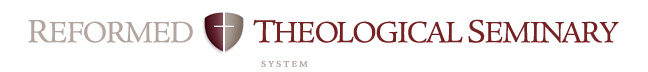 Course Objectives Related to MAC* Student Learning OutcomesCourse:  PSY5260 Substance Abuse & Addiction	 Professor: Branden Henry			Campus: Jackson	Date: Winter Semester 2021		Branden Henry, MA, MA MFT/C
LPC, LMFT, CSAT, EMDR II, Gottman I
CES Doctoral StudentContact Information(C)  501.270.9326Branden@RedRiverCounseling.net (preferred)Class meeting time:January 12-16, 20218:00 a.m. – 5:00 p.m.Office Hours	Available Upon RequestLecture IDDateTopicGroup WorkAssignments DueCACREP 2016StandardsL1Day 1 a.mIntroduction: SyllabusFoundation for UnderstandingAddictions & Recovery (using alcoholism as a context)Integration of Biblical 
Class Discussion-Reading of Required Texts & Written Book Assignment  (A3, A4)-Meetings Paper (A2)-Reflection Paper (A1)5.A.1.a,c,f 5.A.2.f,g,i,j5.2.1.nL2Day 1 p.m.Models of Addiction Treatment
and Best PracticesClass Discussion,
Book discussion5.A.1.b,c,f5.A.2.g,h,iL3Day 2a.m.Biology of Addiction The Addicted BrainConsiderations for Treatment
Book Discussions5.A.1.d,e,f5.A.2.b,c,f,h, i,j,l5.C.1.d5.C.2.eL4Day 2 p.m.Men, Women, Adolescents, the FamilyEtiologyAddictive BehaviorsConsiderations for TreatmentProcess ACE Questionnaire,Group Presentation (A4)5.A.1.b,d,e,f5.A.2.e,f,i,jL5Day 3 a.m.Sexual AddictionEtiologyAddictive BehaviorsConsiderations for TreatmentClass Discussion5.A.1.b,d,e,f5.A.2.c,f,i,jL6Day 3 p.m.Eating AddictionsEtiologyAddictive BehaviorsConsiderations for TreatmentClass DiscussionGroup Presentation (A4)5.A.1.b,d,e,f5.A.2.c,f,i,jL7Day 4 a.m.Drug AddictionsEtiologyAddictive BehaviorsConsiderations for TreatmentClass Discussion5.A.1.b,d,e,f5.A.2.c,f,i,jL8Day 4 p.m.Technology AddictionsEtiologyAddictive BehaviorsConsiderations for TreatmentMindfulness ActivityGroup Presentation (A4)5.A.1.b,d,e,f5.A.2.c,f,i,jL9Day 5 a.m.The Practice of Treating AddictionThe Addiction CounselorExperiential Activities5.A.2.a,g,lL10Day 5 p.m.Conclusion5.A.2.a,g,lAfter Class:Personal Thesis DUE5.A.2.a,g,lCACREP Standard(s)Course ObjectiveMaterialLectureAssignment / Evaluation5.A.1.aCO1: History, development, foundations of Addiction Counseling.M1 (Chapters 1-16)
M2 (Chapter 1)L1A.2 Book Assignments; A.4 Reflection Paper; A.5 Personal Thesis2.F.3.d5.A.1.b5.A.2.n5.C.1.dCO2: Theories, Models, Etiology of AddictionM1 (Chapter2 17-22)M2 (Chapters 2-3)L2,4,5,6,7,8A.1 12-Step Meeting; A.2 Book Assignments; A.3 Recommended Reading/DiscussionA.4 Reflection Paper; A.5 Personal Thesis5.A.1.cCO3: Self-help and its limitationsM1 (Chapters 17-22)M2 (Chapter 7)L1,2A.1 12-Step Meeting; A.2 Book Assignments; A.4 Reflection Paper; A.5 Personal Thesis5.A.1.dCO4: Biopychosocial concepts and treatmentM1 (Chapter 17-34)M2 (Chapter 8)L3,4,5,6,7,8A.2 Book Assignments; A.5 Personal Thesis5.A.1.eCO5: Neurological, behavioral, psychological, physical, and social effects of addictionM1 (Chapter 11-28)M2  (Chapter 2-18)M3 (ACE Journal Article)L3,4,5,6,7,8A.1 12-Step Meeting; A.2 Book Assignments; A.3 Recommended Reading/Discussion; A.5 Personal Thesis5.A.1.fCO6: Psychological Tests & AssessmentsM1 (Appendices I, II, III, IV)M2 (Chapters 1,8)M3 (ACE Journal Article)L1-8A.2 Book Assignments; A.5 Personal ThesisCO7: God’s WorkM1 (Chapters 9,10,21-23)Recommended ReadingL1,2,9,10A.1 12-Step Group; A.2 Book Assignments; A.3 Recommended Reading/Discussion; A.4 Reflection Paper; A.5 Personal ThesisCO8: Biblical PassagesRecommended ReadingL1, 9, 10A.3 Recommended Reading/Discussion; A.4 Reflection Paper; A.5 Personal ThesisCO5.A.2.aCO9: Roles & Settings For CounselorM1 (Chapters 9,10,21-34)L9,10A.2 Book Assignments; A.4 Reflection Paper; A.5 Personal Thesis5.A.2.bCO10: Co-occurring disordersM1 (Appendice II)M3 (ACE Journal Article)L3A.2 Book Assignments5.A.2.cCO11: Factors for resilienceM1 (Chapters 29-34)M2 (Chapters 2-9)M3 (ACE Journal Article)L3-8A.1 12-Step Meeting; A.2 Book Assignments; A.3 Recommended Reading/Discussion5.A.2.eCO12: Importance of family & community supportM1 (Chapters 23-34)M2 (Chapters 8,9)L4A.1 12-Step Meeting5.A.2.fCO13: Role of wellness & spiritualityM1 (Chapters 29-34)M2 (Chapters 8.9)L1-8A.1 12-Step Meeting; A.2 Book Assignments; A.3 Recommended Reading/DiscussionA.4 Reflection Paper; A.5 Personal Thesis5.A.2.gCO14: Cultural & educational awarenessM1 (Chapters 23-34)M3 (ACE Journal Article)Recommended ReadingL1,2,9,10A.2 Book Assignments; A.3 Recommended Reading/Discussion5.A.2.hCO15: Pharmacological MedicationsM2 (Chapter 2)L3A.2 Book Assignments5.A.2.i5.C.2.eCO16: DiagnosisM1 (Chapter 1)M2 (Chapter 1)L1-8A.2 Book Assignments; A.5 Personal Thesis5.A.2.jCO17: Cultural FactorsM1 (Chapters 11-16; 23-34)M2 (Chapter 8)L1,3-8A.1 12-Step Meeting; A.2 Book Assignments; A.3 Recommended Reading/Discussion; A.4 Reflection Paper; A.5 Personal Thesis5.A.2.lCO18: Legal/Ethical considerationsM1 (Chapters 9,10,23-28)L3,9,10A.2 Book Assignments; A.5 Personal ThesisMAC* Student Learning OutcomesIn order to measure the success of the MAC curriculum, RTS has defined the following as the intended outcomes of the student learning process. Each course contributes to these overall outcomes. This rubric shows the contribution of this course to the MAC outcomes.   MAC* Student Learning OutcomesIn order to measure the success of the MAC curriculum, RTS has defined the following as the intended outcomes of the student learning process. Each course contributes to these overall outcomes. This rubric shows the contribution of this course to the MAC outcomes.   RubricStrongModerateMinimalNoneMini-JustificationProfessional Counseling Orientation & Ethical PracticeUnderstands and applies the basic knowledge needed to be an effective counselor including: the history and philosophy of counseling, ethical standards of practice, personal career development, advocacy for clients, consultation & collaboration, and a Reformed, biblical and theological framework for counseling.ModerateStudents will learn about ethical and best practices for treating addictions from a biblical framework. Social & Cultural DiversityUnderstands and demonstrates how living in a cultural/global society affects clients who are seeking counseling and clinical mental health services, as well as the effects of sin such as racism, discrimination, sexism, and oppression on one’s own life and career and those of the client.StrongStudents will learn about diversity issues related to addiction, as well as systemic issues which add to issues around addiction, recovery, and adequate care.Human Growth & DevelopmentUnderstands and applies knowledge of various theories of individual and family development, and factors affecting human development. To include biological, neurological, physiological, systemic, and environmental factors, addiction, and effects of crisis, disasters, and traumas.  StrongStudents will learn about addiction from research based theory, as well as the treatment of addiction from current understand of neurological and environmental factors. Career DevelopmentUnderstands and applies theories and models of career development, counseling, and decision making.NoneNoneCounseling & Helping RelationshipsUnderstands and applies theories and models of counseling, strategies for understanding and practicing consultation, and developing relevant counseling treatment and intervention plans.ModerateStudents will learn about the application of counseling practices towards the issues of addiction.Group Counseling & Group WorkUnderstands and applies theories and models of group counseling and group work, dynamics of the group process and development, and therapeutic factors that contribute to group effectiveness.MinimalStudents will learn about the efficacy of group work for addiction treatment.Assessment & TestingUnderstands and applies clinical knowledge effectively, including various models and approaches to clinical evaluation and their appropriate uses. To include diagnostic interviews, mental status examinations, symptom inventories, and psychoeducational and personality assessments, and is sensitive to the complications of diagnosis and interpretation of formal and informal evaluation.MinimalStudnets will learn about assessments for differing addictions as well as best practices in utilizing them. Research & Program EvaluationDemonstrates the ability to critically evaluate research through a biblical worldview and integrate it into counseling practice. Understands the process of program evaluation and its integration into the practice of counseling and clinical mental health counseling.ModerateStudents will read and study addiction through the most current research found in books and peer-reviewed journals. Clinical Mental Health CounselingDemonstrates the knowledge and skills necessary to address a wide variety of circumstances within the context of clinical mental health counseling.ModerateStudents will learn about treating addiction in a multitude of settings.Integration (Biblical/Theological)Knowledge of and integration of Reformed, biblical and theological concepts with counseling practices.ModerateStudents will engage all subject matter through a biblical framework.SanctificationDemonstrates a love for the triune God.ModerateStudents will not only look at how to help others, but will be challenged with their own needs for growth, change, and healing. 